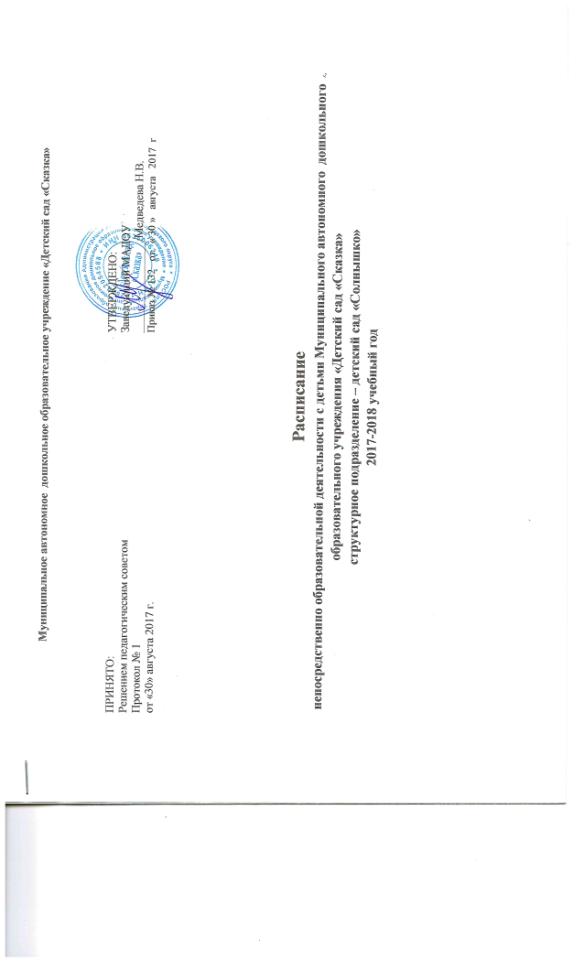 Муниципальное автономное  дошкольное образовательное учреждение «Детский сад «Сказка»Расписание непосредственно образовательной деятельности группа «Лукоморье» (2 – 3 года)Муниципальное автономное  дошкольное образовательное учреждение «Детский сад «Сказка»Расписание непосредственно образовательной деятельности группа «Лучики» (2 – 3 года)Муниципальное автономное  дошкольное образовательное учреждение «Детский сад «Сказка»Расписание непосредственно образовательной деятельности группа «Пчелки» (2 – 3 года)Возрастная группапонедельниквторниксредачетвергпятницаГруппа раннего возраста«Лукоморье» (2-3г) по подгруппам (10 мин.)9.00-9.101 подгруппа9.15-9.252 подгруппаЧтение худ.лит./ознакомление с окруж. миром9.00-9.101 подгруппа9.15-9.252 подгруппаРазвитие речи9.00-9.101 подгруппа9.15-9.252 подгруппаСенсорное развитие09.00 – 09.10музыка9.00-9.101 подгруппа9.15-9.252 подгруппаРисованиеГруппа раннего возраста«Лукоморье» (2-3г) по подгруппам (10 мин.)16.00 – 16.101 подгруппа16.15 – 16.252 подгруппафизкультура16.00 – 16.10музыка16.00 – 16.101 подгруппа16.15 – 16.252 подгруппафизкультура16.00 – 16.101 подгруппа16.15 – 16.252 подгруппаЛепка/аппликация16.00 – 16.101 подгруппа16.15 – 16.252 подгруппаКонструированиеГруппа раннего возраста«Лучики» (2-3г) по подгруппам (10 мин.)09.10 – 09.20музыка9.00-9.101 подгруппа9.15-9.252 подгруппаРазвитие речи9.00-9.101 подгруппа9.15-9.252 подгруппаСенсорное развитие9.00-9.101 подгруппа9.15-9.252 подгруппаЧтение худ.лит./ознакомление с окруж. миром9.00-9.101 подгруппа9.15-9.252 подгруппаРисованиеГруппа раннего возраста«Лучики» (2-3г) по подгруппам (10 мин.)16.00 – 16.101 подгруппа16.15 – 16.252 подгруппаЛепка/аппликация16.00 – 16.101 подгруппа16.15 – 16.252 подгруппафизкультура16.00 – 16.10музыка16.00 – 16.101 подгруппа16.15 – 16.252 подгруппафизкультура16.00 – 16.101 подгруппа16.15 – 16.252 подгруппаКонструированиеГруппа раннего возраста«Пчелки» (2-3г) по подгруппам (10 мин.)9.00-9.101 подгруппа9.15-9.252 подгруппаЧтение худ.лит./ознакомление с окруж. миром9.00-9.101 подгруппа9.15-9.252 подгруппаРазвитие речи9.00 – 9.10музыка9.00-9.101 подгруппа9.15-9.252 подгруппаСенсорное развитие09.25 – 09.35музыка Группа раннего возраста«Пчелки» (2-3г) по подгруппам (10 мин.)15.15 – 15.35физкультура16.00 – 16.101 подгруппа16.15 – 16.252 подгруппаКонструирование15.15 – 15.35физкультура16.00 – 16.101 подгруппа16.15 – 16.252 подгруппаЛепка/аппликация16.00 – 16.101 подгруппа16.15 – 16.252 подгруппаРисованиеВторая младшая группа «Теремок»(3-4 года)(15 мин.)09.00 – 09.15Чтение худ.лит./ Познание мира живой и неживой природы/ экспериментирование09.00 – 09.15Математическое и сенсорное развитие09.00 – 09.15музыка09.00 – 09.15физкультура09.00 – 09.15Мы живем на УралеВторая младшая группа «Теремок»(3-4 года)(15 мин.)Перерыв между периодами непрерывной образовательной деятельности - не менее 10 минут.Перерыв между периодами непрерывной образовательной деятельности - не менее 10 минут.Перерыв между периодами непрерывной образовательной деятельности - не менее 10 минут.Перерыв между периодами непрерывной образовательной деятельности - не менее 10 минут.Перерыв между периодами непрерывной образовательной деятельности - не менее 10 минут.Вторая младшая группа «Теремок»(3-4 года)(15 мин.)09.25 – 09.40музыка09.25 – 09.40физкультура09.25-09.40 Развитие речи09.25-09.40Рисование09.25 – 09.40физкультураВторая младшая группа «Теремок»(3-4 года)(15 мин.)15.20-15.35Изобразительная деятельность (лепка/апплик.)Вторая младшая группа «Умка»(3-4 года)(15 мин.)09.00 – 09.15физкультура09.00 – 09.15музыка09.00 – 09.15Математическое и сенсорное развитие09.00 – 09.15Развитие речи09.00 – 09.15музыкаВторая младшая группа «Умка»(3-4 года)(15 мин.)Перерыв между периодами непрерывной образовательной деятельности - не менее 10 минут.Перерыв между периодами непрерывной образовательной деятельности - не менее 10 минут.Перерыв между периодами непрерывной образовательной деятельности - не менее 10 минут.Перерыв между периодами непрерывной образовательной деятельности - не менее 10 минут.Перерыв между периодами непрерывной образовательной деятельности - не менее 10 минут.Вторая младшая группа «Умка»(3-4 года)(15 мин.)09.25-09.40Чтение худ.лит./ Познание мира живой и неживой природы/ экспериментирование09.25-09.40 Мы живем на Урале09.25 – 09.40физкультура09.25 – 09.40физкультура09.25-09.40РисованиеВторая младшая группа «Умка»(3-4 года)(15 мин.)15.20-15.35Изобразительная деятельность (лепка/апплик.)Вторая младшая группа «Цветик - семицветик»(3-4 года)(15 мин.)09.00 – 09.15музыка09.00 – 09.15физкультура09.00 – 09.15физкультура09.20 – 09.35музыка09.00 – 09.15физкультураВторая младшая группа «Цветик - семицветик»(3-4 года)(15 мин.)Перерыв между периодами непрерывной образовательной деятельности - не менее 10 минут.Перерыв между периодами непрерывной образовательной деятельности - не менее 10 минут.Перерыв между периодами непрерывной образовательной деятельности - не менее 10 минут.Перерыв между периодами непрерывной образовательной деятельности - не менее 10 минут.Перерыв между периодами непрерывной образовательной деятельности - не менее 10 минут.Вторая младшая группа «Цветик - семицветик»(3-4 года)(15 мин.)09.25-09.40Чтение худ.лит./ Познание мира живой и неживой природы/ экспериментирование09.25-09.40 Математическое и сенсорное развитие09.25-09.40 Развитие речи09.45-10.00Рисование09.25-09.40 Мы живем на УралеВторая младшая группа «Цветик - семицветик»(3-4 года)(15 мин.)15.20-15.35Изобразительная деятельность (лепка/апплик.)Средняя группа«Колосок»(4-5 лет)(20 мин.)9.00-9.20Мы живем на Урале9.00-9.20Развитие речи9.00-9.20Рисование9.00-9.20Математическое и сенсорное развитие9.00-9.20Чтение худ.лит./ Познание мира живой и неживой природы/ экспериментированиеСредняя группа«Колосок»(4-5 лет)(20 мин.)Перерыв между периодами непрерывной образовательной деятельности - не менее 10 минут.Перерыв между периодами непрерывной образовательной деятельности - не менее 10 минут.Перерыв между периодами непрерывной образовательной деятельности - не менее 10 минут.Перерыв между периодами непрерывной образовательной деятельности - не менее 10 минут.Перерыв между периодами непрерывной образовательной деятельности - не менее 10 минут.Средняя группа«Колосок»(4-5 лет)(20 мин.)09.30 – 09.50физкультура09.30 – 9.50музыка09.45 – 10.05физкультура09.45 – 10.05музыка09.45 – 10.05физкультураСредняя группа«Колосок»(4-5 лет)(20 мин.)15.20-15.40Изобразительная деятельность (лепка/апплик.)Средняя группа«Фантазеры»(4-5 лет)(20 мин.)9.00-9.20Мы живем на Урале9.00-9.20Развитие речи9.00-9.20Рисование9.00-9.20Математическое и сенсорное развитие9.00-9.20Чтение худ.лит./ Познание мира живой и неживой природы/ экспериментированиеСредняя группа«Фантазеры»(4-5 лет)(20 мин.)Перерыв между периодами непрерывной образовательной деятельности - не менее 10 минут.Перерыв между периодами непрерывной образовательной деятельности - не менее 10 минут.Перерыв между периодами непрерывной образовательной деятельности - не менее 10 минут.Перерыв между периодами непрерывной образовательной деятельности - не менее 10 минут.Перерыв между периодами непрерывной образовательной деятельности - не менее 10 минут.Средняя группа«Фантазеры»(4-5 лет)(20 мин.)09.50 – 10.10музыка09.45 – 10.05физкультура09.50 – 10.10музыка09.45 – 10.05физкультура9.30-9.50Изобразительная деятельность (лепка/апплик.)Средняя группа«Фантазеры»(4-5 лет)(20 мин.)10.10 – 10.30физкультураСредняя группа«АБВГДейка»(4-5 лет)(20 мин.)9.00-9.20Мы живем на Урале9.00-9.20Развитие речи9.00-9.20Чтение худ.лит./ Познание мира живой и неживой природы/ экспериментирование9.00-9.20Математическое и сенсорное развитие9.00-9.20РисованиеСредняя группа«АБВГДейка»(4-5 лет)(20 мин.)Перерыв между периодами непрерывной образовательной деятельности - не менее 10 минут.Перерыв между периодами непрерывной образовательной деятельности - не менее 10 минут.Перерыв между периодами непрерывной образовательной деятельности - не менее 10 минут.Перерыв между периодами непрерывной образовательной деятельности - не менее 10 минут.Перерыв между периодами непрерывной образовательной деятельности - не менее 10 минут.Средняя группа«АБВГДейка»(4-5 лет)(20 мин.)09.55 – 10.15физкультура9.30-9.50Изобразительная деятельность (лепка/апплик.)09.25 – 09.45музыка10.10 – 10.30физкультура09.45 – 10.05музыкаСредняя группа«АБВГДейка»(4-5 лет)(20 мин.)10.10 – 10.30физкультураСтаршая группа«Серебряное копытце»(5-6 лет)(25 мин.)9.00-9.25Коррекционно-развивающие занятие 9.00-9.25Математическое и сенсорное развитие9.00-9.25Развитие речи9.00-09.25Познание мира живой и неживой природы/ экспериментирование9.00-9.25Развитие речи(учитель-логопед)Старшая группа«Серебряное копытце»(5-6 лет)(25 мин.)Перерыв между периодами непрерывной образовательной деятельности - не менее 10 минут.Перерыв между периодами непрерывной образовательной деятельности - не менее 10 минут.Перерыв между периодами непрерывной образовательной деятельности - не менее 10 минут.Перерыв между периодами непрерывной образовательной деятельности - не менее 10 минут.Перерыв между периодами непрерывной образовательной деятельности - не менее 10 минут.Старшая группа«Серебряное копытце»(5-6 лет)(25 мин.)9.35-10.00Рисование10.30 – 10.55физкультура10.15 – 10.35музыка9.35-10.00Изобразительная деятельность (лепка/апплик.)11.00 – 11.25физкультураСтаршая группа«Серебряное копытце»(5-6 лет)(25 мин.)Перерыв между периодами непрерывной образовательной деятельности - не менее 10 минут.Перерыв между периодами непрерывной образовательной деятельности - не менее 10 минут.Перерыв между периодами непрерывной образовательной деятельности - не менее 10 минут.Перерыв между периодами непрерывной образовательной деятельности - не менее 10 минут.Перерыв между периодами непрерывной образовательной деятельности - не менее 10 минут.Старшая группа«Серебряное копытце»(5-6 лет)(25 мин.)10.30 – 10.55физкультураСтаршая группа«Серебряное копытце»(5-6 лет)(25 мин.)15.20-15.45музыка15.20-15.45Обучение грамоте/чтение худ.лит.15.20-15.45Мы живем на Урале15.20-15.45Познание предметного и социального мираПодготовительная группа«Паровозик из Ромашково»(6-7 лет)(30 мин.)9.00-9.30Развитие речи(учитель-логопед)9.00-9.30Математическое и сенсорное развитие9.00-9.30Развитие речи(учитель-логопед)9.00-9.30Математическое и сенсорное развитие9.00-9.30Познание предметного и социального мираПодготовительная группа«Паровозик из Ромашково»(6-7 лет)(30 мин.)Перерыв между периодами непрерывной образовательной деятельности - не менее 10 минут.Перерыв между периодами непрерывной образовательной деятельности - не менее 10 минут.Перерыв между периодами непрерывной образовательной деятельности - не менее 10 минут.Перерыв между периодами непрерывной образовательной деятельности - не менее 10 минут.Перерыв между периодами непрерывной образовательной деятельности - не менее 10 минут.Подготовительная группа«Паровозик из Ромашково»(6-7 лет)(30 мин.)9.40-10.05Мы живем на Урале10.00 – 10.25музыка10.10 – 10.35физкультура9.40-10.05Коррекционно-развивающие занятие9.40-10.05РисованиеПодготовительная группа«Паровозик из Ромашково»(6-7 лет)(30 мин.)Перерыв между периодами непрерывной образовательной деятельности - не менее 10 минут.Перерыв между периодами непрерывной образовательной деятельности - не менее 10 минут.Перерыв между периодами непрерывной образовательной деятельности - не менее 10 минут.Перерыв между периодами непрерывной образовательной деятельности - не менее 10 минут.Перерыв между периодами непрерывной образовательной деятельности - не менее 10 минут.Подготовительная группа«Паровозик из Ромашково»(6-7 лет)(30 мин.)10.20 – 10.45физкультура10.15-10.40Изобразительная деятельность (лепка/апплик.)11.30 – 12.00физкультураПодготовительная группа«Паровозик из Ромашково»(6-7 лет)(30 мин.)15.20-15.50Познание мира живой и неживой природы/экспериментирование15.20-15.50Рисование15.20-15.50Обучение грамоте/чтение худ.лит.15.50 – 16.15музыкаПРИНЯТО:Решением педагогическим советомПротокол №1от «31» августа 2017 г.УТВЕРЖДЕНО:Заведующий МАДОУ ________________/Медведева Н.В.Приказ №132  от   « 31 »   августа   2017  гВозрастная группапонедельниквторниксредачетвергпятницаГруппа раннего возраста «Лукоморье»(2 – 3 года)по подгруппам (10 минут)9.00-9.101 подгруппа9.15-9.252 подгруппаЧтение худ.лит./ознакомление с окруж. миром9.00-9.101 подгруппа9.15-9.252 подгруппаРазвитие речи9.00-9.101 подгруппа9.15-9.252 подгруппаСенсорное развитие09.00 – 09.10музыка9.00-9.101 подгруппа9.15-9.252 подгруппаРисованиеГруппа раннего возраста «Лукоморье»(2 – 3 года)по подгруппам (10 минут)16.00 – 16.101 подгруппа16.15 – 16.252 подгруппафизкультура16.00 – 16.10музыка16.00 – 16.101 подгруппа16.15 – 16.252 подгруппафизкультура16.00 – 16.101 подгруппа16.15 – 16.252 подгруппаЛепка/аппликация16.00 – 16.101 подгруппа16.15 – 16.252 подгруппаКонструированиеПРИНЯТО:Решением педагогическим советомПротокол №1от «31» августа 2017 г.УТВЕРЖДЕНО:Заведующий МАДОУ ________________/Медведева Н.В.Приказ №132  от   « 31 »   августа   2017  гВозрастная группапонедельниквторниксредачетвергпятницаГруппа раннего возраста«Лучики» (2-3г) по подгруппам (10 мин.)09.10 – 09.20музыка9.00-9.101 подгруппа9.15-9.252 подгруппаРазвитие речи9.00-9.101 подгруппа9.15-9.252 подгруппаСенсорное развитие9.00-9.101 подгруппа9.15-9.252 подгруппаЧтение худ.лит./ознакомление с окруж. миром9.00-9.101 подгруппа9.15-9.252 подгруппаРисованиеГруппа раннего возраста«Лучики» (2-3г) по подгруппам (10 мин.)16.00 – 16.101 подгруппа16.15 – 16.252 подгруппаЛепка/аппликация16.00 – 16.101 подгруппа16.15 – 16.252 подгруппафизкультура16.00 – 16.10музыка16.00 – 16.101 подгруппа16.15 – 16.252 подгруппафизкультура16.00 – 16.101 подгруппа16.15 – 16.252 подгруппаКонструированиеПРИНЯТО:Решением педагогическим советомПротокол №1от «31» августа 2017 г.УТВЕРЖДЕНО:Заведующий МАДОУ ________________/Медведева Н.В.Приказ №132  от   « 31 »   августа   2017  гВозрастная группапонедельниквторниксредачетвергпятницаГруппа раннего возраста«Пчелки» (2-3г) по подгруппам (10 мин.)09.10 – 09.20музыка9.00-9.101 подгруппа9.15-9.252 подгруппаРазвитие речи9.00-9.101 подгруппа9.15-9.252 подгруппаСенсорное развитие9.00-9.101 подгруппа9.15-9.252 подгруппаЧтение худ.лит./ознакомление с окруж. миром9.00-9.101 подгруппа9.15-9.252 подгруппаРисованиеГруппа раннего возраста«Пчелки» (2-3г) по подгруппам (10 мин.)16.00 – 16.101 подгруппа16.15 – 16.252 подгруппаЛепка/аппликация16.00 – 16.101 подгруппа16.15 – 16.252 подгруппафизкультура16.00 – 16.10музыка16.00 – 16.101 подгруппа16.15 – 16.252 подгруппафизкультура16.00 – 16.101 подгруппа16.15 – 16.252 подгруппаКонструирование